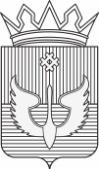 МОЛОДЕЖНЫЙ ПАРЛАМЕНТЮСЬВИНСКОГО МУНИЦИПАЛЬНОГО ОКРУГАПЕРМСКОГО КРАЯР Е Ш Е Н И Е13.04.2024					 						№ 6Об образовании комиссий 
Молодежного парламентаЮсьвинского муниципального округаПермского краяВ соответствии с п.6.4 Положения о Молодежном парламенте Юсьвинского муниципального округа Пермского края, утвержденного решением Думы Юсьвинского муниципального округа от 27.04.2023 № 509, Молодежный парламент Юсьвинского муниципального округаРЕШАЕТ:1. Образовать комиссии Молодежного парламента Юсьвинского муниципального округа:по экономической политике и финансам;по социальной политике и развитию территорий.2. Настоящее решение вступает в силу со дня его принятия.Председатель Молодежного парламентаЮсьвинского муниципального округа Пермского краяА.П. Отинова 